“Temel Bilgi Teknolojileri Kullanımı” dersi uzaktan eğitim ortamında verilecek olup öğrencilerin derse uzak.isparta.edu.tr adresinden kullanıcı adı olarak öğrenci numarası, şifre olarak TC kimlik numarasının son 8 hanesi ile giriş yapması gerekmektedir. Sistemde derse girişin nasıl yapılacağı yukarıda belirtilen adreste duyurulardaki kılavuzda bulunmaktadır. Ayrıca aşağıdaki şekilde de gerekli açıklamalar görülmektedir. 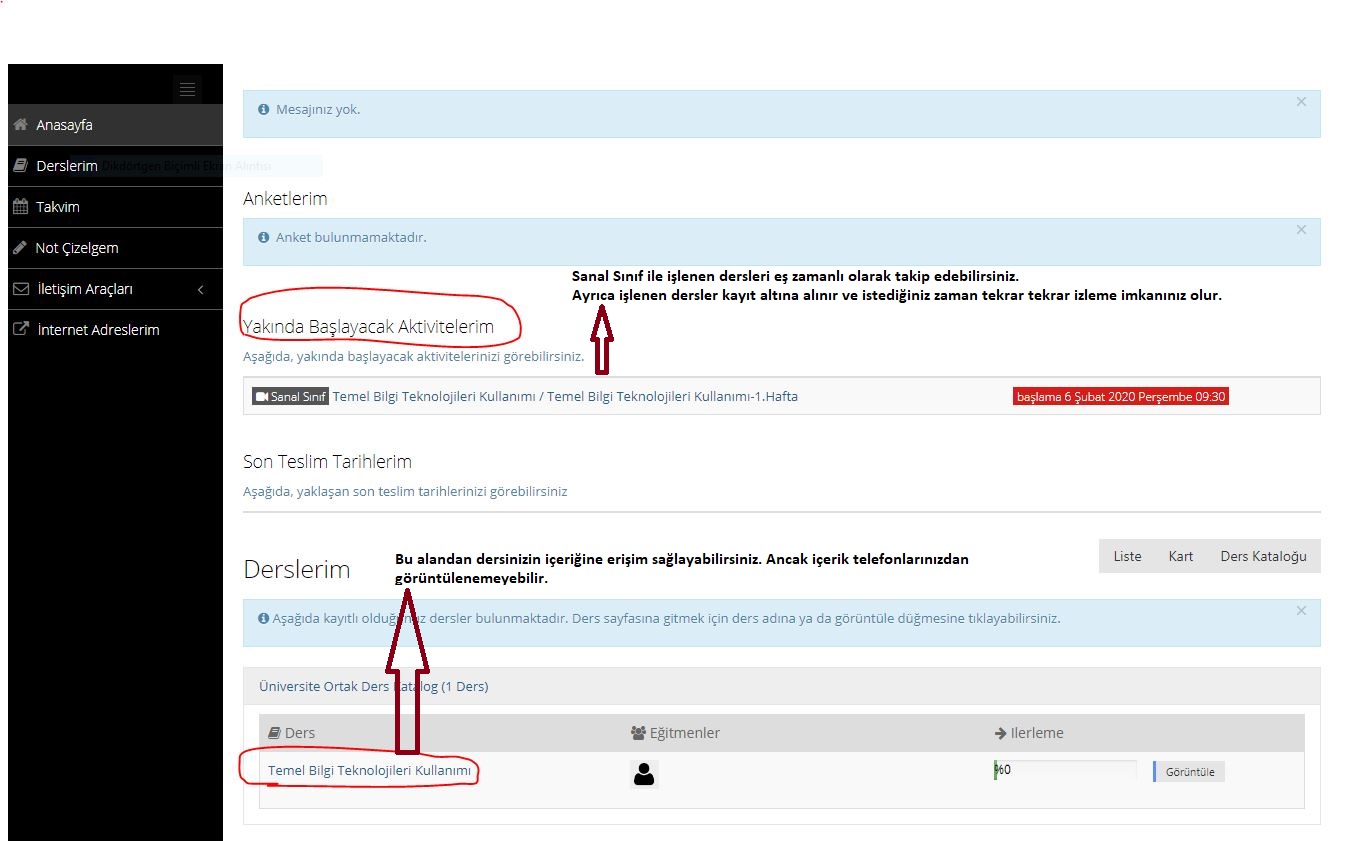 